Spinal Cord Injury Model System Center Dissemination Planning TemplateThe contents of this tool were developed under a National Institute on Disability, Independent Living, and Rehabilitation Research (NIDILRR), grant number 90DP0082. NIDILRR is a Center within the Administration for Community Living (ACL), U.S. Department of Health and Human Services (HHS). However, contents do not necessarily represent the policy of the U.S. Department of Education, and you should not assume endorsement by the Federal Government.Spinal Cord Injury Model System Centers Dissemination Planning TemplateThis template is designed to help your Model System Center develop a plan to disseminate resources and information about events that are grounded in research funded by the Spinal Cord Injury (SCI) Model System program. Use this template in conjunction with the information reflected in your proposal to create a plan that meets the needs of your Model System Center. Contact the Model Systems Knowledge Translation Center at MSKTC@air.org or 202-403-5600 with questions about using this document.Background[Note to user: This section should include information that will be helpful to the individual who will execute the dissemination plan. This might be a knowledge translation specialist, researcher, research assistant, an organization’s communications expert, or another colleague. This information is especially important for colleagues who are new to Model Systems research, as it will increase their general understanding of your Model System and your collaborating partners.]The [insert name of Model System] is one of 14 SCI Model System Centers funded by the National Institute on Disability, Independent Living, and Rehabilitation Research for a five-year period, 2016-2011 (see Appendix A for a list of SCI Model Systems). Each Center provides the highest level of comprehensive and multidisciplinary care from point of injury through rehabilitation and full community re-entry. In addition to these 14 Centers, the Spinal Cord Injury Model Systems Data Center directs the collection, management, and analysis of a longitudinal national SCI database.[Insert a paragraph about your Model System, including the name of principal investigator(s), facility in which Model System operates, collaborating organizations, research projects funded by the SCI Model Systems program, etc.]Dissemination Objectives[Note to user: Revisit your proposal to identify your Center’s dissemination objectives and insert them in this section. If you need to rethink your objectives, consider the importance of your dissemination activities and what you wish to accomplish. Write down one to three objectives that reflect why you want to disseminate resources and information about events. Consider the following questions as you develop dissemination objectives, such as: 	•	What do we want to accomplish by disseminating products or increasing awareness about an event?	•	What action do we want the target audiences to take when they receive resources or information about the event?]The dissemination objectives of the [Insert name of Model System] are to:[Example 1: Provide ongoing access to resources for people with SCI, their supporters, and their service providers.] [Example 2: Ensure that resources developed and co-developed by our Center benefit people with SCI, their supporters, and their health care providers.]Target Audiences[Note to user: Identify the groups of audiences or stakeholders that will benefit from the work of your Model System. Consider the categories below to create your plan’s target audience. Include as many as appropriate and add to or delete them as needed.]People Living With SCI and Their SupportersIndividuals who are newly injured and receiving inpatient careIndividuals with SCI who receive outpatient careIndividuals with SCI who do not receive services through your institutionFamily and friends of people with SCI Health Care and Allied Health Service ProfessionalsSCI specialists in need of the most advanced research to inform practice General health care practitioners who provide care for individuals with SCIPhysical and occupational therapistsHome health care assistantsResources and Information to Disseminate[Note to user: Identify resources developed or co-developed by your Model System Center, and those offered through the MSKTC that you will disseminate. Confirm that products developed through your Model System Center are accessible to people with disabilities (access the KT Toolkit on MSKTC.org or email MSKTC@air.org for additional information). Also identify upcoming programs/events that you want to promote. Use the list below to get started (keep all that apply, delete those that do not, and add resources and information about events).]Resources FactsheetsSlideshowsVideosHot topic modules Patient tip sheetsQuestions to ask your health care providerResearch summariesPeer-reviewed journal articleOther: 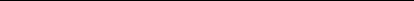 Information About the Following Programs and EventsPeer support groupsEducational seminarsWebinarsOther: Dissemination Tactics[Note to user: Now that you have identified the resources you want to disseminate and/or programs you want to promote, you will want to determine the most efficient and effective paths or channels to disseminate or promote them. Consider disseminating your materials through several channels that will reach your audience multiple times and in multiple places, such as in their homes; at their health care provider’s office; in a rehabilitation clinic or center; or on their phones, computers, or other hand-held electronic devices. There is no specific number of tactics you must employ. Pick the type and number based on your resources to actually implement them. If you have identified several resources and services to be disseminated, you may need to identify a set of channels for each resource and program.]Waiting Rooms at Rehab Centers, Physical Therapy, or a Health Care Provider’s Clinic or Office Make hard copies of the product available at check-in windows or as part of patient and family education materials.Show videos on waiting room TV or digital screens. Display posters or flyers on waiting room bulletin boards (if available).Provider/Stakeholder Engagement OpportunitiesSupply hard-copy materials to physical and occupational therapists to distribute during therapy sessions.Distribute hard-copy materials at support group sessions, and during patient and family education programs, provider medical education grand rounds, webinars, lunch-and-learns, or trainings. Post information on your Model System Center website. Develop social media posts and graphics for Model Systems social media channels such as Facebook, Twitter, LinkedIn, Instagram, and work with your Model System’s communications team to post the content and graphics. Share your social media posts with other researchers in the Model System and ask whether they would post, share, or like the content once posted on the Model System’s social media channels. Draft a very short news brief about your new product or service and ask the Model System’s communication team to include it in an upcoming Model System newsletter. For newsworthy products and events, work with your institution’s communication team to draft a press release and send it to the local and/or national media and health care media interested in the medical issues addressed in your research. Third-Party Dissemination Partners[Note to user: Consider engaging other organizations to help disseminate products so you can broaden your reach. Dissemination activities may be similar to those of the Model System Center. Discuss with potential partners what they are willing to do to help share information about your resources or events. Keep in mind, however, that some organizations will expect you to reciprocate and help disseminate their products. Therefore, it is essential to understand restrictions associated with promoting the work of third parties before you enter into an agreement. In this sub-section, list organizations that you may want to engage as dissemination partners (see Appendix B for a list of potential dissemination partners).]Utilization[Note to user: Dissemination tactics reflect the actions of your Center to push out information to your audience, whereas utilization reflects how your audiences use information. Modify the list below to identify steps that will help your Center understand how your audience uses resources that you disseminate.]To understand audience engagement with resources disseminated by the Center, project staff will:Track the number of social media followers and their reactions to content each month.Monitor website analytics, including views on products posted.Issue brief surveys about products and events.Capture feedback from users at conference presentations and exhibits. Planning Chart[Note to user: Populate the chart below to plan and track your approach to disseminating each product.]Appendix A: SCI Model System CentersAlabamaUniversity of Alabama at Birmingham Spinal Cord Injury Model System 
Spain Rehabilitation Center, Birmingham, AL
205-934-3283
View Additional Info | Send Email |Visit WebsiteCaliforniaSouthern California Spinal Cord Injury Model System 
Rancho Los Amigos National Rehabilitation Center, Downey, CA
562-401-8111
View Additional Info | Send Email | Visit WebsiteColoradoThe Rocky Mountain Regional Spinal Injury System 
Craig Hospital, Englewood, CO
303-789-8306
View Additional Info | Send Email | Visit WebsiteFloridaSouth Florida Spinal Cord Injury Model System 
University of Miami, Miami, FL
305-243-4497
View Additional Info | Send Email | Visit WebsiteGeorgiaSoutheastern Regional Spinal Cord Injury Care System 
Shepherd Center, Inc., Atlanta, GA 
404-352-2020
View Additional Info | Send Email | Visit WebsiteIllinoisMidwest Regional Spinal Cord Injury Care System (MRSCIS) 
Shirley Ryan AbilityLab, Chicago, IL 
312-238-2826 
View Additional Info | Send Email | Visit WebsiteMassachusettsSpaulding New England Regional Spinal Cord Injury Center 
Rehabilitation Hospital/New England Regional SCI, Boston, MA 
857-225-2472 
View Additional Info | Send Email | Visit WebsiteNew JerseyNorthern New Jersey Spinal Cord Injury System 
Kessler Foundation Research Center, West Orange, NJ 
973-324-3567 
View Additional Info | Send Email | Visit WebsiteNew YorkMount Sinai Hospital Spinal Cord Injury Model System
Mount Sinai Hospital, New York, NY
212-659-9369 
View Additional Info | Send Email | Visit WebsiteOhioOhio Regional Spinal Cord Injury Model System 
Ohio State University Wexner Medical Center, Columbus, Ohio 
614-293-3830 
View Additional Info | Send Email | Visit WebsiteNortheast Ohio Regional Spinal Cord Injury System 
Case Western Reserve University, Cleveland, OH
216-778-8781 
View Additional Info | Send Email | Visit WebsitePennsylvaniaRegional Spinal Cord Injury Center of the Delaware Valley 
Thomas Jefferson University, Philadelphia, PA 
215-955-6579 
View Additional Info | Send Email | Visit WebsiteUniversity of Pittsburgh Model Center on Spinal Cord Injury 
UPMC Rehabilitation Institute, Pittsburgh, PA 
412-232-7949 
View Additional Info | Send Email | Visit WebsiteTexasTexas Model Spinal Cord Injury System at TIRR 
Memorial Hermann, Houston, TX 
713-797-5972 
View Additional Info | Send Email | Visit WebsiteAppendix B: Potential Dissemination PartnersCategoryDescriptionPurposeThis template is designed to help Model System Centers share resources such as factsheets and videos, along with information events such webinars and lectures. Text in italics and brackets ([ ]) reflects notes to users and should be removed once addressed.FormatThis tool provides a framework for developing a dissemination plan.AudienceThis tool is developed for SCI Model System Center grantees.Product/EventAudienceTacticsUtilizationCompletion DateSCI VideosInpatients with SCIMake videos available in patient rooms in the SCI unitNumber of videos availableNumber of people accessing videos5/8/17blankblankblankblankblankblankblankblankblankblankblankblankblankblankblankblankblankblankblankblankOrganizationWebsiteTypeAmerican Association of People with Disabilities http://www.aapd.com/AdvocacyAmerican Spinal Injury Associationhttp://www.asia-spinalinjury.org/Research/professional organizationAcademy of Spinal Cord Injury Professionalshttp://www.academyscipro.org/Professional organizationArizona Spinal Cord Injury Associationhttp://www.azspinal.orgAdvocacy/resourcesBACKBONEShttp://backbonesonline.com/Promotes community engagementChristopher & Dana Reeve Foundationhttp://www.christopherreeve.orgFoundation/resourcesDerby City area chapter of the National Spinal Cord Injury Associationhttp://www.derbycityspinalcord.orgAdvocacyFlorida Spinal Cord Injury Resource Center (FSCIRC)http://fscirc.com/ResourcesFoundation for Spinal Cord Injury 
Prevention, Care & Curehttp://www.fscip.org/Foundation/resources/ educationFriends for Michael Spinal Cord Injury Organizationhttp://www.friendsformichael.org/FoundationUnites Spinal Association Greater Boston Chapter  Boston Chapter Spinal Cord Injury Associationhttp://www.sciboston.com/Advocacy/resourcesKentucky Spinal Cord Injury Research Center http://louisville.edu/kscirc/ResearchMichigan Spinal Cord Injury Associationhttp://www.mispinalcord.org/AdvocacyMike Utley Foundationhttp://www.mikeutley.org/FoundationNational Rehabilitation Information Center (NARIC) News and Noteshttp://www.naric.com/?q=en/news-and-notesNIDILRR-funded CenterNational Council on Independent Livinghttp://www.ncil.org/Advocacy National Spinal Cord Injury Association–Southeastern Wisconsin Chapterhttp://www.spinalcordwi.org/Support/advice/advocacyUnited Spinal Association  Connecticut Chapterhttp://www.sciact.org/Advocacy North Carolina Spinal Cord Injury Associationhttp://www.ncscia.org/Advocacy/resourcesParalyzed Veterans of Americahttp://www.pva.org/Advocacy/support/ resourcesSCI Guidehttp://www.bu.edu/sciguide/index.htmlFoundationSouth Carolina Spinal Cord Injury Association (Chapter of USA)http://www.scspinalcord.org/Advocacy/resources/supportSpinal Cord Injury Association of Illinoishttp://www.sci-illinois.org/Resources/supportSpinal Cord Injury Support Grouphttp://www.scisg.org/Support/advocacy/ informationSpinalpediahttps://spinalpedia.com/Community engagementTestaverde Fund for Spinal Cord Injuryhttp://testaverdefund.org/FoundationTravis Roy Foundationhttp://www.travisroyfoundation.orgFoundationUnite2FightParalysishttp://www.u2fp.org/AdvocacyUnited Spinal Association http://www.unitedspinal.org/Advocacy